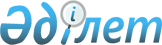 Қазақстан Республикасының Мемлекеттік қызмет істері агенттігі Төрағасының 2024 жылғы 31 қаңтардағы № 26 "Қазақстан Республикасының Мемлекеттік қызмет істері және сыбайлас жемқорлыққа қарсы іс-қимыл агенттігі төрағасының "Құқық қорғау қызметіне кіретін азаматтарды тесттен өткізуді ұйымдастыру, бағдарламалары және қағидаларын бекіту туралы" 2016 жылғы 20 қыркүйектегі № 1 және "Мемлекеттік әкімшілік лауазымға орналасудың кейбір мәселелері туралы" 2017 жылғы 21 ақпандағы № 40 бұйрықтарына өзгерістер мен толықтырулар енгізу туралы" бұйрығының күші жойылды деп тану туралыҚазақстан Республикасының Мемлекеттік қызмет істері агенттігі Төрағасының 2024 жылғы 9 ақпандағы № 32 бұйрығы. Қазақстан Республикасының Әділет министрлігінде 2024 жылғы 9 ақпанда № 33988 болып тіркелді
      ЗҚАИ-ның ескертпесі!
      Осы бұйрық 01.02.2024 бастап қолданысқа енгізіледі
      Қазақстан Республикасының "Құқықтық актілер туралы" Заңының 27-бабына сәйкес БҰЙЫРАМЫН:
      1. Қазақстан Республикасының Мемлекеттік қызмет істері агенттігі Төрағасының 2024 жылғы 31 қаңтардағы № 26 "Қазақстан Республикасының Мемлекеттік қызмет істері және сыбайлас жемқорлыққа қарсы іс-қимыл агенттігі төрағасының "Құқық қорғау қызметіне кіретін азаматтарды тесттен өткізуді ұйымдастыру, бағдарламалары және қағидаларын бекіту туралы" 2016 жылғы 20 қыркүйектегі № 1 және "Мемлекеттік әкімшілік лауазымға орналасудың кейбір мәселелері туралы" 2017 жылғы 21 ақпандағы № 40 бұйрықтарына өзгерістер мен толықтырулар енгізу туралы" бұйрығының (нормативтік құқықтық актілерінің мемлекеттік тіркеу тізілімінде № 33953 болып тіркелген) күші жойылды деп танылсын.
      2. Қазақстан Республикасының Мемлекеттік қызмет істері агенттігінің Мемлекеттік қызметке іріктеу департаменті заңнамада белгіленген тәртіппен:
      1) осы бұйрықтың Қазақстан Республикасы Әділет министрлігінде мемлекеттік тіркелуін;
      2) осы бұйрықтың Қазақстан Республикасы Мемлекеттік қызмет істері агенттігінің интернет-ресурсында орналастырылуын қамтамасыз етсін.
      3. Осы бұйрықтың орындалуын бақылау Қазақстан Республикасының Мемлекеттік қызмет істері агенттігі Төрағасының мемлекеттік қызмет мәселелеріне жетекшілік ететін орынбасарына жүктелсін.
      4. Осы бұйрық 2024 жылғы 1 ақпаннан бастап қолданысқа енгізіледі және ресми жариялануға тиіс.
					© 2012. Қазақстан Республикасы Әділет министрлігінің «Қазақстан Республикасының Заңнама және құқықтық ақпарат институты» ШЖҚ РМК
				
      Қазақстан Республикасының Мемлекеттік қызмет істері агенттігі төрағасы 

Д. Жазықбай
